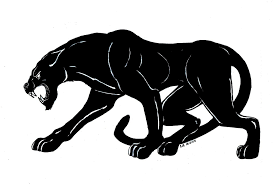 UTHS Class of 1970             50 Year Class ReunionAugust 14-16, 2020                           Attendees must preregister for our reunion events by July 31, 2020.                                                                  Classmate’s Contact Information: _______________________________________________________________________________________________             First                                                                                Last                                                                    Maiden surnameStreet Address: ________________________________________________________________________________City: ___________________________________________     State: __________________ Zip: ________________  Phone: __________________________________ email: _______________________________________________Preferred contact method: ____________ Text   _________ email    ________ phone      ________snail mailSpecify name for classmate’s nametag: If applicable, specify name for guest’s nametag:Are you a military veteran? _____Yes ____No      Is your guest (if applicable) a veteran?   ______Yes       _______NoIndicate your meal selection for Saturday’s dinner: ____ Pecan Crusted Salmon ____Chicken Supreme ___ Iowa Pork Chop______ London Broil _____ Pasta PrimaveraIf applicable, indicate dinner selection for your guest: ____ Pecan Crusted Salmon ____Chicken Supreme ___ Iowa Pork Chop______ London Broil _____ Pasta PrimaveraReunion Registration Fees:Register by mail by April 30, 2020 for $55 per person or register online at uths1970.com.  Between May 1 and July 31, 2020,  the registration fee will be $60 per person. Return completed form to:  Trudy Watson, 3304 44th Street Court, Moline IL 61265 by July 31, 2020 with money orders payable to Trudy Watson.                            Looking forward to seeing YOU at our reunion!                                      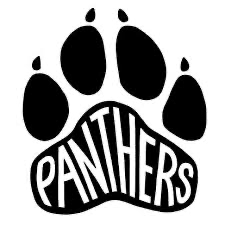 